 医薬品の種類、薬剤師の役割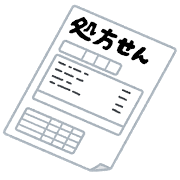 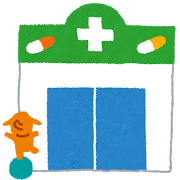 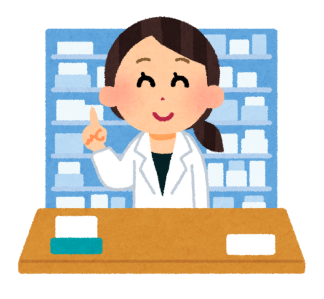 